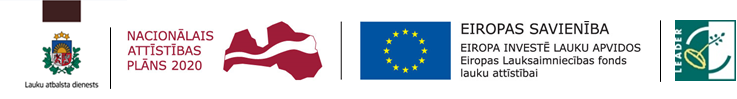 Pārskats par pasākumu	19.12.2019.							Dagnija Ūdre1.Pārstāvētās organizācijas nosaukumsBiedrība „Lauku partnerība ZIEMEĻGAUJA”2.Iesniedzēja vārds, uzvārdsAdministratīvā vadītāja Dagnija Ūdre3.Pasākuma norises laiks un vieta2019. gada 17.-18.  decembrisBīriņu pils, Bīriņi, Vidrižu pagasts, Limbažu novads4.Pasākuma nosaukumsSeminārs „Sabiedrības virzīta vietējā attīstība – LEADER domubiedru, darītāju un partneru ziemas forums par mūsu rīcību šodien labākai rītdienai”5.Pasākuma mērķisPasākuma mērķis5.Diskutēt par aktuālo un nākotnes plāniem lauku attīstībā LEADER / SVVA.Diskutēt par aktuālo un nākotnes plāniem lauku attīstībā LEADER / SVVA.6.Pasākuma saturs un norises īss aprakstsPasākuma saturs un norises īss apraksts6.Pasākumu organizēja biedrība „Latvijas Lauku forums” sadarbībā ar Vidzemes lauku partnerību „Brasla”. Pasākumā piedalījās VRG administratīvie darbinieki, lēmējinstitūciju pārstāvji, ZM un VARAM speciālisti. Mūsu VRG pārstāvēja arī koordinatore Linda Krūmiņa. Diemžēl neviens no mūsu padomes locekļiem nepiedalījās. Semināra pirmajā dienā notika paralēlas darba sesijas: VRG administratīvajiem vadītājiem – efektīva LEADER administrēšana – un lēmējinstitūciju pārstāvjiem – lēmējvaras funkcijas un loma LEADER/SVVA īstenošanā. Semināra otrajā dienā notika diskusijas par starptautiskajiem un starpteritoriālajiem LEADER projektiem un uzņēmējdarbības vides attīstību. Detalizēta pasākuma programma – pielikumā.Pasākumu organizēja biedrība „Latvijas Lauku forums” sadarbībā ar Vidzemes lauku partnerību „Brasla”. Pasākumā piedalījās VRG administratīvie darbinieki, lēmējinstitūciju pārstāvji, ZM un VARAM speciālisti. Mūsu VRG pārstāvēja arī koordinatore Linda Krūmiņa. Diemžēl neviens no mūsu padomes locekļiem nepiedalījās. Semināra pirmajā dienā notika paralēlas darba sesijas: VRG administratīvajiem vadītājiem – efektīva LEADER administrēšana – un lēmējinstitūciju pārstāvjiem – lēmējvaras funkcijas un loma LEADER/SVVA īstenošanā. Semināra otrajā dienā notika diskusijas par starptautiskajiem un starpteritoriālajiem LEADER projektiem un uzņēmējdarbības vides attīstību. Detalizēta pasākuma programma – pielikumā.7.Gūtās atziņas, to izmantošana vietējās rīcības grupas darbībā vai projekta idejas turpmākā virzībāGūtās atziņas, to izmantošana vietējās rīcības grupas darbībā vai projekta idejas turpmākā virzībā7.Semināra gaitā tika pārrunāts, kas sasniegs LEADER projektu īstenošanā līdz šim, bet, galvenokārt, tika vērsta uzmanība darbībai 2020.gadā un nākamajā plānošanas periodā. ZM un LAD pārstāvji informēja par galvenajiem uzstādījumiem VRG darbībai nākamajā periodā, kas ir jāpārrunā katrā VRG un jāizsaka savi viedokļi. Šobrīd ir svarīgi izzināt VRG domas, lai nākamā perioda dokumentus varētu sagatavot pēc iespējas kvalitatīvāk un atbilstoši vietējām vēlmēm.Semināra gaitā tika pārrunāts, kas sasniegs LEADER projektu īstenošanā līdz šim, bet, galvenokārt, tika vērsta uzmanība darbībai 2020.gadā un nākamajā plānošanas periodā. ZM un LAD pārstāvji informēja par galvenajiem uzstādījumiem VRG darbībai nākamajā periodā, kas ir jāpārrunā katrā VRG un jāizsaka savi viedokļi. Šobrīd ir svarīgi izzināt VRG domas, lai nākamā perioda dokumentus varētu sagatavot pēc iespējas kvalitatīvāk un atbilstoši vietējām vēlmēm.8.Pasākuma novērtējums – kā pasākums ir sekmējis prasmes un iemaņas pārstāvētās organizācijas darbības jomā, kā tas veicinājis vietējās rīcības grupas attīstības stratēģijas īstenošanu un sadarbības veidošanos ar citām Latvijas vai citu valstu vietējām rīcības grupām (minēt konkrēti)Pasākuma novērtējums – kā pasākums ir sekmējis prasmes un iemaņas pārstāvētās organizācijas darbības jomā, kā tas veicinājis vietējās rīcības grupas attīstības stratēģijas īstenošanu un sadarbības veidošanos ar citām Latvijas vai citu valstu vietējām rīcības grupām (minēt konkrēti)8.Pasākuma laikā daudz diskutējām un izteicām priekšlikumus par VRG darbību un jauniem izaicinājumiem pēc 2020.gada. Salīdzinot ar iepriekšējā gada forumu, šobrīd jau ir vairāk informācijas par nākamo plānošanas periodu, tomēr ļoti daudz ir diskutējamu jautājumu. Pasākums bija saturiski ļoti bagāts. Organizatori bija izvēlējušies ļoti interesantus un lietderīgus VRG projektu piemērus. VRG darbam ļoti svarīga bija nodarbība par VRG ikdienas darba efektivizēšanu un atbalsta sistēmas izstrādi. VRG atzinīgi novērtē LLF iniciatīvas vietējo viedokļu apzināšanā, apkopošanā un tālākā virzībā. Pasākuma laikā daudz diskutējām un izteicām priekšlikumus par VRG darbību un jauniem izaicinājumiem pēc 2020.gada. Salīdzinot ar iepriekšējā gada forumu, šobrīd jau ir vairāk informācijas par nākamo plānošanas periodu, tomēr ļoti daudz ir diskutējamu jautājumu. Pasākums bija saturiski ļoti bagāts. Organizatori bija izvēlējušies ļoti interesantus un lietderīgus VRG projektu piemērus. VRG darbam ļoti svarīga bija nodarbība par VRG ikdienas darba efektivizēšanu un atbalsta sistēmas izstrādi. VRG atzinīgi novērtē LLF iniciatīvas vietējo viedokļu apzināšanā, apkopošanā un tālākā virzībā. 